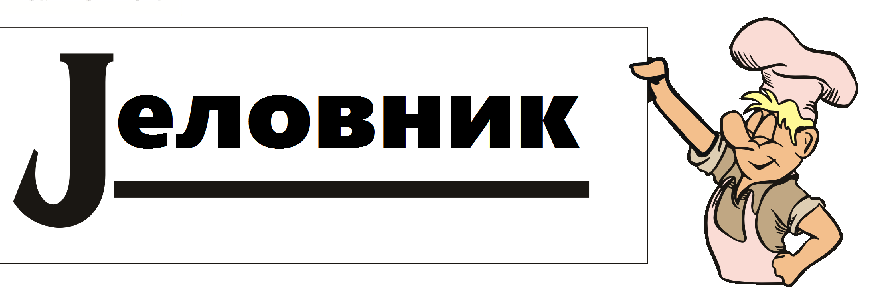 ЗА БОРАВАКДАН И ДАТУМДОРУЧАКРУЧАКУЖИНАПОНЕДЕЉАК14.3.2022. ХЛЕБ СА ПАШТЕТОМ,ЧАЈСВИЊСКИ  ТОКАЊ,ПИРЕ КРОМПИРЈАБУКАУТОРАК15.3.2022.СЕНДВИЧ СА ПИЛЕЋИМ ПРСИМАЧАЈПИЛЕЋИ ПАПРИКАШ СА НОКЛИЦАМАМАНЧМЕЛОВСРЕДА16.3.2022.СЕНДВИЧ СА КАЧКАВАЉЕМ,ЧОКОЛАДНО МЛЕКОБЕЧКА ШНИЦЛА, БОРАНИЈА ВАРИВО, СЛАНИ КРОМПИРПУДИНГЧЕТВРТАК17.3.2022.ХЛЕБ У ЈАЈИМА,ЧАЈМАКАРОНЕ У БЕШАМЕЛ СОСУ СА КАЧКАВАЉЕМХЛЕБ СА ЕУРОКРЕМОМПЕТАК18.3.2022.ХЛЕБ, ВИРШЛЕ, КЕЧАП, ЧАЈПАНИРАНЕ РИБЉЕ ПЉЕСКАВИЦЕ,  СЛАНИ КРОМПИР, КУКУРУЗ ШЕЋЕРАЦЕУРОБЛОК